Announcing the  Gettysburg Address Debates Where: Gettysburg Area High SchoolWhen: Friday, December 15, 2017 (do not arrive until after 2:50 or you may encounter some large yellow vehicles.)Time: 4:00 to 9:00 PMDebate Events: Public Forum & Lincoln- Douglas Topics: LD: Resolved: Wealthy nations have an obligation to  provide development assistance to other nations.PF: Resolved: NCAA student athletes ought to be recognized as employees under the Fair Labor Standards Act.Fees: $8 per LD competitor / $16 per PF team $15 school fee (fee waived for two students or less)Judges: 1 Judge per 2 individuals or PF team. There are limited judges for hire at $20 each.  Dinner: Available for purchase at $8. Menu: Pasta/vegetable dish, salad, and apple crisp (same as last year). Meals for judges/coaches are provided. Awards: Plaques will be awarded to 1st through 5th place winners.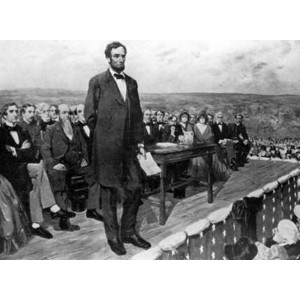 Miscellaneous but Important Information:Registration begins at 3:15. Please call ahead if you have any drops. My number is 717-586-6587.Opening begins at 3:45.Debate rounds will run at 4, 5:15, 7 and 8:15.Dinner will be served between rounds 2 and 3.We will use power matching for rounds 3 and 4.Our school address is 1130 Old Harrisburg Rd, Gettysburg, PA 17325.After 2:50, you may park in the bus lane.Enter through the front doors by the flagpole. Registration desk will be in front and students may find a table in the cafeteria.Tab room will be in the library, first floor.Tab room number is 717-586-6587. Texting is fine. Student volunteers wearing a blue 4N6 shirt can answer your questions or direct you.When not competing, students should not remain in any of the classrooms.